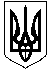 МАЛИНСЬКА МІСЬКА РАДАЖИТОМИРСЬКОЇ ОБЛАСТІР І Ш Е Н Н я  проєктмалинської МІСЬКОЇ ради(             сесія восьмого скликання)від      2024 року №                                                        Про затвердження технічної документації із землеустрою щодо інвентаризації земельноїділянки по площі Соборна       Керуючись ст. 10, 26  Закону України «Про місцеве самоврядування в Україні», Земельним кодексом України, законами України «Про землеустрій», «Про Державний земельний кадастр», «Про державну реєстрацію речових прав на нерухоме майно та їх обтяжень», постановою Кабінету Міністрів України від 05 червня 2019 р. № 476 «Про затвердження Порядку проведення інвентаризації земель та визнання такими, що втратили чинність, деяких постанов Кабінету Міністрів України», постановою Кабінету Міністрів України від 25.12.2015  №1127 «Про державну реєстрацію речових прав на нерухоме майно та їх обтяжень», враховуючи рекомендації постійної комісії з питань земельних відносин, природокористування, планування території, будівництва, архітектури, міська радаВ И Р І Ш И Л А:1. Затвердити МАЛИНСЬКІЙ МІСЬКІЙ РАДІ технічну документацію із землеустрою щодо інвентаризації земельної ділянки, цільове призначення якої земельні ділянки загального користування, які використовуються як вулиці, майдани, проїзди, дороги, набережні (КВЦПЗД – 12.13) загальною    площею 0,4936 га, що знаходиться по площі Соборна в м. Малин.2. МАЛИНСЬКІЙ МІСЬКІЙ РАДІ  звернутись до державного реєстратора речових прав на нерухоме майно за оформленням права власності на земельну ділянку. 3. Контроль за виконанням даного рішення покласти на постійну комісію міської ради з питань земельних відносин, природокористування, планування території, будівництва, архітектури.Міський голова                                                                       Олександр СИТАЙЛОПавло ІВАНЕНКООлександр ПАРШАКОВОлександр ОСАДЧИЙ